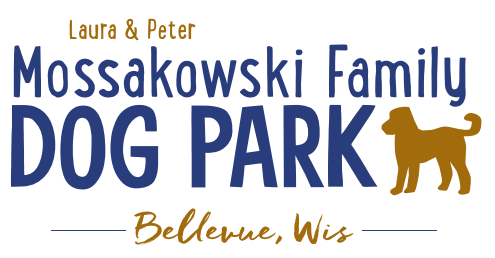 Board Meeting Minutes: Meeting rescheduled from bylaws outline date to be today; January 3, 2018 @ 10:30amMeeting Began: 10:30amAttendance: Laura Mossakowski, Sandy Kemper, Paul Theys, Jennie Wertel, Toni McBrideOfficially adding Toni McBride to the Board as the Laura and Peter Mossakowski Family Dog Park Director of Community Relations – WELCOME Toni!!Officer Re-electionLaura Mossakowski – PresidentSandy Kemper – Vice PresidentPaul Theys – TreasurerJennie Wertel – SecretaryToni McBride – Director of Community RelationsReview of 2017 Meeting Minutes including prior Jan. 3, 2018 meeting2018 Focus: Phase II Planning – priority focus on water and sewer for the park as well as natural equipment/structuresK9 Karnival and Fundraising Planning – Looking to hold event at the dog park in the future but this year Josten Park is preferred by the Village2018 K9 Karnival passes will get a ticket for a free day pass at the park to be used by June 15th and a raffle prize to be offered for those passes redeemed Committee Building – continue to build on the size of the committee to be able to continue to offer more dog friendly events and opportunities such as Yoga in the Park, etc. Per the agreement with the Village the Committee is responsible for 75% of the maintenance where the Village is now responsible for 25% for the 2018 calendar year.  The agreement will continue to mature to reach the 2021 goal where 100% of the cost of maintenance will be taken over by the Village.Meeting Adjourned: 11:00am